О внесении изменений в постановление  от 14.05.2019 № 65-п «Об утверждении Административного регламента предоставления муниципальной услуги «Выдача разрешения на размещение объектов на землях или земельных участках, находящихся в муниципальной собственности, без предоставления земельных участков и установления сервитутов»»В соответствии с Федеральным законом от 06.10.2003 № 131-ФЗ «Об общих принципах организации местного самоуправления в Российской Федерации»,  Земельным кодексом Российской Федерации от 25.10.2001 N 136-ФЗ, Федеральным законом от 27.07.2010 N 210-ФЗ "Об организации предоставления государственных и муниципальных услуг", постановлением Правительства Российской Федерации от 03.12.2014 N 1300 "Об утверждении перечня видов объектов, размещение которых может осуществляться на землях или земельных участках, находящихся в государственной или муниципальной собственности, без предоставления земельных участков и установления сервитутов", постановлением Правительства Оренбургской области от 17.03.2016 N 178-п "Об утверждении положения о порядке и условиях размещения объектов на землях или земельных участках, находящихся в государственной или муниципальной собственности, без предоставления земельных участков и установления сервитутов", руководствуясь Уставом муниципального образования  Тюльганский поссовет постановляю:1. Подпункт 2.4.1. пункта 2.4. приложения к постановлению от 14.05.2019 № 65-п «Об утверждении Административного регламента предоставления муниципальной услуги «Выдача разрешения на размещение объектов на землях или земельных участках, находящихся в муниципальной собственности, без предоставления земельных участков и установления сервитутов» читать в новой редакции:«Выдача или отказ в выдаче разрешения на размещение объектов на землях или земельных участках, находящихся в муниципальной собственности, без предоставления земельных участков и установления сервитутов – в течение 10 рабочих дней со дня получения заявления в администрацию муниципального образования Тюльганский поссовет Тюльганского  района Оренбургской области»Подпункт 3.5.2. пункта 3.5. приложения к постановлению от 14.05.2019 № 65-п «Об утверждении Административного регламента предоставления муниципальной услуги «Выдача разрешения на размещение объектов на землях или земельных участках, находящихся в муниципальной собственности, без предоставления земельных участков и установления сервитутов» читать в новой редакции:«Исполнитель  в течение 10 рабочих дней со дня получения заявления проводит проверку наличия и достоверности документов, указанных в пункте 2.6. Административного регламента».Контроль за исполнением настоящего постановления оставляю за собой.Настоящее постановление вступает в силу после его опубликования (обнародования). Глава муниципального образованияТюльганский поссовет                                                                             С.В. ЮровРазослано: райпрокуратура,  в дело.29.05.2019							№ 74-п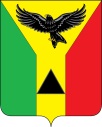 